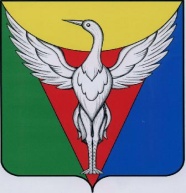 ЧЕЛЯБИНСКАЯ ОБЛАСТЬСОВЕТ ДЕПУТАТОВ  КАРАКУЛЬСКОГО СЕЛЬСКОГО ПОСЕЛЕНИЯОКТЯБРЬСКОГО МУНИЦИПАЛЬНОГО РАЙОНАР Е Ш Е Н И Е26.08.2019 г. № 145                        О внесении изменений  в Решение Совета депутатов Каракульского сельского поселения Октябрьского муниципального района «Об утверждении   Порядка   представления и   проверки   достоверности  сведений, представляемых гражданами, претендующими на замещение муниципальной должности, и лицами,  замещающими  (занимающими) муниципальные должности Каракульского сельского поселения Октябрьскогомуниципального района, о своих доходах, расходах, об имуществе и обязательствах имущественного характера, а также сведений о доходах, расходах, об имуществе и обязательствах  имущественного характера своих супруги (супруга) и несовершеннолетних детей»  В соответствии с Федеральным законом  от 6 октября 2003 года № 131-ФЗ «Об общих принципах организации местного самоуправления в Российской Федерации», Законом Челябинской области  от 29.01.2009г. № 353-ЗО «О противодействии коррупции в Челябинской области», Законом  Челябинской области от 04.07.2019г. № 916-ЗО «О внесении изменений в статью 3-6 закона Челябинской области «О противодействии коррупции в Челябинской области", Уставом Каракульского сельского поселения Октябрьского муниципального района           РЕШАЕТ:          1. Внести в Решение Совета депутатов Каракульского сельского поселения  № 130 от 27.12.2018 года «Об утверждении   Порядок  представления и проверки достоверности сведений, представляемых гражданами, претендующими на замещение муниципальной должности, и лицами, замещающими (занимающими) муниципальные должности Каракульского сельского поселения Октябрьского муниципального района, о своих доходах, расходах, об имуществе и обязательствах имущественного характера, а также сведений о доходах, расходах, об имуществе и обязательствах имущественного характера своих супруги (супруга) и несовершеннолетних детей» следующие изменения:	Пункт 4 изложить в новой редакции:	«4. Для предоставления Губернатору Челябинской области сведения о доходах и расходах, об имуществе и обязательствах имущественного характера направляются должностным лицом администрации Каракульского сельского поселения Октябрьского муниципального района, ответственным за работу по профилактике коррупционных и иных правонарушений, в Управление государственной службы Правительства Челябинской области в следующие сроки: сведения, представляемые гражданами, претендующими на замещение муниципальной должности, - не позднее четырнадцати календарных дней  с даты наделения полномочиями по муниципальной должности (назначения, избрания на муниципальную должность);сведения, представляемые лицами, замещающими (занимающими) муниципальные должности, - не позднее трех рабочих дней после окончания срока, указанного в подпункте 2 пункта 2 настоящего Порядка.»Пункт 8 изложить в новой редакции:	«8. Должностное лицо администрации Каракульского сельского поселения Октябрьского муниципального района, ответственное за работу по профилактике коррупционных и иных правонарушений, осуществляет анализ представленных в отчетном году сведений о доходах, расходах об имуществе и обязательствах имущественного характера и в письменной форме направляет его в Управление государственной службы и противодействия коррупции Правительства Челябинской области для представления Губернатору Челябинской области в следующие сроки:анализ сведений, представляемых гражданами, претендующими на замещение муниципальной должности, - не позднее четырнадцати календарных дней с даты наделения гражданина полномочиями по муниципальной должности (назначения, избрания на муниципальную должность);анализ сведений, представляемых лицами, замещающими (занимающими) муниципальные должности, - не позднее трех рабочих дней после окончания срока, указанного в подпункте 2 пункта 2 настоящего Порядка.	Уведомление в отношении каждого лица, представившего сведения о доходах, расходах, об имуществе и обязательствах имущественного характера, направляется в Управление государственной службы и противодействия коррупции Правительства Челябинской области для  подготовки проекта решения Губернатора Челябинской области об осуществлении проверки достоверности и полноты представленных сведений о доходах, расходах, об имуществе и обязательствах имущественного характера.»Пункт 12 изложить в новой  редакции:		«12. Материалы проверки достоверности и полноты сведений о доходах, расходах, об имуществе и обязательствах имущественного характера, проведенной в соответствии со статьей 3-6 Закона Челябинской области от 29.01.2009 № 353-ЗО "О Противодействии коррупции в Челябинской области , хранятся в течении трех лет со дня ее окончания в Управлении государственной службы и противодействия коррупции Правительства Челябинской области или в органе местного самоуправления по месту представления сведений о доходах, расходах, об имуществе и обязательствах имущественного характера, после чего подлежат уничтожению в установленном порядке либо передаются в архив.»     Глава Каракульского     сельского поселения                                              Г.В. Тишанькина